									Bellinzago N.se, 01/12/2016Si informano i genitori della SCUOLA SECONDARIA di PRIMO GRADO che le udienze generali sono state fissate come segue:martedì 6 dicembre 2016 LETTERE, FRANCESE, SPAGNOLO, ARTE, MUSICA, RELIGIONE.Mercoledì 7 dicembre 2016 MATEMATICA, INGLESE, TECNOLOGIA, EDUCAZIONE FISICA, SOSTEGNO.							La Dirigente Scolastica						        (Prof.ssa Silvana ROMEO)      Firma autografa sostituita a mezzo stampa              ai sensi dell’art. 3, comma 2, del D.Lgs. 39/93/gc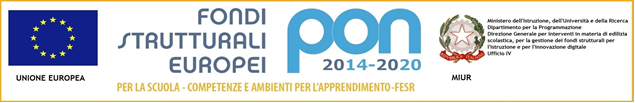 